    MESTSKÁ ČASŤ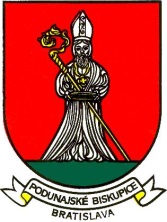 BRATISLAVA – PODUNAJSKÉ BISKUPICE      Trojičné námestie 11, 825 61 BratislavaMateriál určený na rokovanie Miestneho zastupiteľstva:	27.9.2022N á v r hna vyplatenie odmeny miestnemu kontrolórovi mestskej časti za obdobie november 2021 – september 2022Predkladá:                                                                       Materiál obsahuje:Mikuláš Krippel					- návrh uznesenia Zuzana Čermanová					- dôvodovú správu   Pavol HanzelPavol KubišRoman LamošPeter Tóthdôvodovú správu   Vypracoval:Mgr. Mikuláš Krippel, PhD.N á v r h   u z n e s e n i a     Miestne zastupiteľstvo mestskej časti Bratislava – Podunajské Biskupice po prerokovanínávrhus c h v a ľ u j evyplatenie odmeny miestnemu kontrolórovi mestskej časti vo výške 30%  z mesačného platu za obdobie od 01. novembra  2021  do 30. septembra  2022.D ô v o d o v á   s p r á v aKontrolná činnosť v hodnotenom období bola vykonávaná v súlade s ustanoveniami zákona č. 369/1990 Zb. o obecnom zriadení v znení neskorších zmien a zákona č. 357/2015 Z. z. o finančnej kontrole a audite a o zmene a doplnení niektorých zákonov. Preventívna činnosť v operatíve Miestny kontrolór sa vyjadroval k plneniu rozpočtu najmä na rokovaniach finančnej komisie. Vyjadroval sa aj k riešeniam navrhovaných v majetkových a finančných materiáloch, napr. v oblasti nájmu majetku mestskej časti. Preventívne upozorňoval na plnenie zákonných povinností v oblastí realizácie investícií, povinného zverejňovania, nakladania s majetkom mestskej časti, verejného obstarávania či legislatívy.Miestny kontrolór spolupracoval na príprave všeobecne záväzných právnych predpisov mestskej časti a interných predpisov. Kontroly Zákon SNR č. 369/1990 Zb. o obecnom zriadení v znení neskorších predpisov ukladá kontrolórovi v § 18f predkladať správu o výsledkoch kontroly priamo obecnému zastupiteľstvu na jeho najbližšom zasadnutí. V priebehu hodnoteného obdobia miestny kontrolór vykonal nasledovné kontroly:Tématické kontroly:Kontrola aktuálnosti vybraných platných všeobecne záväzných nariadení mestskej časti Bratislava-Podunajské Biskupice. Kontrola dodržiavania zákona č. 552/2003 Z. z. o výkone práce vo verejnom záujme pri výberových konaniach na miesto vedúceho zamestnanca.Kontrola zúčtovania a použitia vybraných dotácií poskytnutých mestskej časti Bratislava-Podunajské Biskupice.Kontrola dodržiavania vybraných ustanovení zákona č. 431/2002 z.z. o účtovníctve pri vedení účtovníctva a zostavovaní účtovných závierok.Kontrola použitia finančných prostriedkov pri investičnej akcii „Zlepšenie kľúčových kompetencií žiakov ZŠ Podzáhradná“. Kontrola spôsobu výberu poplatku za rozvoj v zmysle zákona č. 447/2015 Z.z. o miestnom poplatku za rozvoj a o zmene a doplnení niektorých zákonov a všeobecne záväzného nariadenia č. 3/2020 o miestnom poplatku za rozvoj na území mestskej časti Bratislava-Podunajské Biskupice.Ďalšie kontroly, ktoré majú byť (podľa informácie podanej od miestneho kontrolóra) predložené na rokovanie zastupiteľstva v septembri 2022:Kontrola investičnej akcie „Zelené srdce Podunajských Biskupíc“.Kontrola investičnej akcie „Zníženie energetickej náročnosti Základnej školy s materskou školou s vyučovacím jazykom maďarským Vetvárska č. 7“. Kontrola hospodárnosti, efektívnosti, účelnosti  a zákonnosti vynakladania finančných prostriedkov (Zmluva ev.č. 275/2021 a Objednávka ev.č 263/2022).Pravidelné kontroly:Kontrola stavu a vývoja dlhu mestskej časti Bratislava-Podunajské Biskupice v súlade s ustanovením §17 ods. 15 zákona č. 583/2004 Z.z. o rozpočtových pravidlách územnej samosprávy a o zmene a doplnení niektorých zákonov.Analytická hodnota predkladaných materiálov – predkladané materiály idú nad rámec kontroly súčasného stavu, dôraz kladú na efektivitu a hospodárnosť nakladania s financiami. Napr.  kontrola výberu poplatku za rozvoj v zmysle zákona č. 447/2015 Z.z. o miestnom poplatku za rozvoj odhalila nevyrubenie tohoto poplatku v odhadovanej výške cca 80 000 eur.Rozsiahla kontrola investičných akcií poukázala na závažné pochybenia, pričom dôkladne analyzovala hospodárnosť investičnej akcie Zelené srdce.  Kontroly ponúkajú riešenia nielen úspory na výdavkovej strane, ale odporúčajú spôsoby, ako zvýšiť aj príjmy mestskej časti, pričom ide o hĺbkové kontroly, ktoré odkrývajú aj skryté pochybenia z minulých období. Výsledkom z kontrol nie je len konštatovanie formálnych nedostatkov, ale zameriavajú sa na materiálnu podstatu v súlade s princípom „Hodnota za peniaze“. Kontroly obsahovali konštruktívne odporúčania, ktoré môžu pomôcť mestskej časti konať transparentnejšie, efektívnejšie a v súlade so zákonom. Správy z kontrol boli charakteristické vysokou informačnou hodnotou sprievodných informácií, ktoré dopĺňajú  kontext kontrol tak, aby boli jasne pochopiteľné nielen pre poslancov, ale aj pre verejnosť, k čomu pomáha tematické členenie správ, dobré grafické spracovanie, grafy a tabuľky.  Úlohy podľa § 18 f zákona SNR č. 369/1990 Zb. o obecnom zriadení v znení neskorších predpisov a ďalšie aktivity:Poradná funkcia na komisiách Miestneho zastupiteľstva, najmä na zasadnutí týchto komisií:Komisia finančná, podnikateľských činností a obchoduKomisia školstva, kultúry, mládeže a športuKomisia územného plánu, výstavby, životného prostredia, odpadov a cestného hospodárstvaKomisia pre ochranu verejného záujmu pri výkone funkcií funkcionárov mestskej časti, mandátová a imunitnáKomisia sociálnych vecí a zdravotníctvaSpracovanie stanoviska miestneho kontrolóra k návrhu rozpočtu mestskej časti Bratislava-Podunajské Biskupice na roky 2022 - 2024 Spracovanie stanoviska miestneho kontrolóra k návrhu Záverečného účtu za rok 2021. V týchto stanoviskách analyzoval aj ich riziká a rezervy. Taktiež navrhoval konkrétne odporúčania, návrhy na zdroje ďalších príjmov a na úspory vo výdavkoch. Aktívna účasť na rokovaniach o odborných otázkach súvisiacich s kontrolnou činnosťou, najmä so Združením hlavných kontrolórov.Vzdelávanie a prehlbovanie poznatkovOdborná konferencia pre hlavných kontrolórov miestnej a regionálnej samosprávy  (postupné zjednotenie agendy hlavných kontrolórov v rámci Slovenskej republiky a vybudovanie stabilného pilieru priebežného vzdelávania hlavných kontrolórov, predovšetkým však slúži na prehlbovanie znalostí a výmenu skúseností pri vykonávaných kontrolách)Najčastejšie problémy samosprávPodľa §18 písm. c) ods. 5 môže obecné zastupiteľstvo schváliť miestnemu kontrolórovi mesačnú odmenu až do výšky  30% z mesačného platu miestneho kontrolóra.    V zmysle hore uvedeného uznesenia a dobrých pracovných výsledkov navrhujeme vyplatenie odmeny miestnemu kontrolórovi mestskej časti v plnej výške, t.j. 30 % súčtu mesačných platov za obdobie od 01. novembra 2021  do 30. septembra 2022.